Slide 1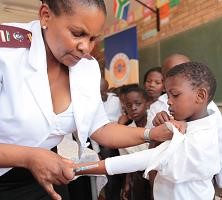 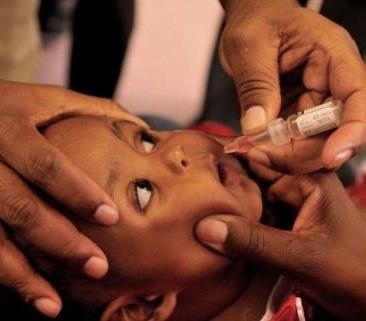 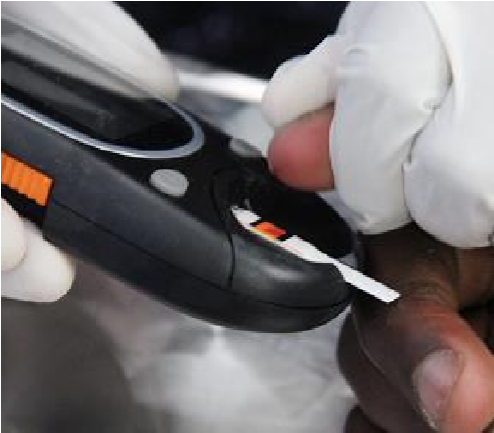 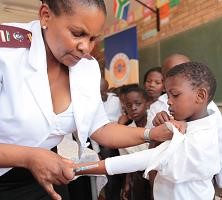 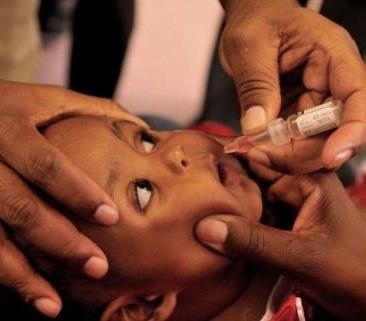 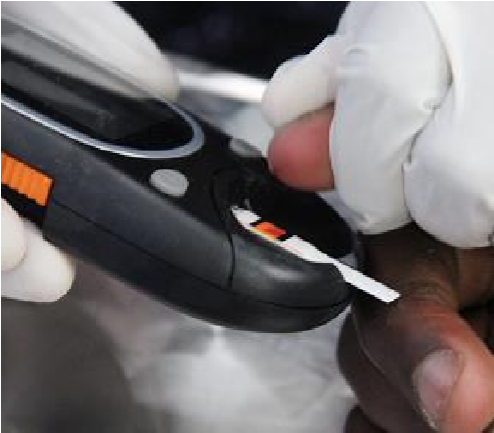 TeamSettlementReadiness activitiesSlide 2TeamDepartment of HealthGold Mining CompaniesMinerals Council of South AfricaClaimant lawyersOccupational Diseases in Mines and Works Act, 78  of 1973 (ODMWA )Slide 4The Parties in the SettlementThree claimant lawyersRichard Spoor IncAbrahams Kiewitz Inc Legal Resources CentreSix gold mining companiesAfrican Rainbow MineralsAnglo American SAAngloGold AshantiGold FieldsHarmony Sibanye-Stillwater Class Action SettlementSigning ceremony – 3  May 2018 (Parktown, Johannesburg )Three years of extensive negotiationsUniqueWorked with governmentMultiple companies and multiple claimantsTwo diseases (Silicosis and Tuberculosis)Covers dependents (where claimant is deceased)Separates out funds for the benefits, funds for administration and funds for legal feesAligned to the Department of Health processesClass Action SettlementFrom 1965 to date when court approvesEnsure publicity, coverage and response to track and trace claimantsBenefits and amounts are finalised – 10 classesCovers services and medical assessmentsSets up a Trust - The Tshiamiso Trust Advisory Committee (stakeholders)Readiness ActivitiesDept of Health working closely with Gold Mining Companies and Claimant LawyersPreparation of list of claimantsRecord of service for attribution of cost to each companyNeeds approval by courtBriefed Ministers (Presidency, Health, Labour & Mineral Resources)Briefed Inter-Ministerial Committee (Distressed Mining Communities)Hosting stakeholder workshops in South Africa and neighbouring countriesPartnership with Banking Association of South Africa (BASA) and social protection funds in mining sectorInformation regulator approval for sharing of information (POPI) across social protection funds, banks and DOH (CCOD)Readiness ActivitiesAlignment of categories of claimants according to settlement classes (TB, first and second degree, dependents)Biometric identification of claimantsTargeted medical examinations based on risk workTraining of health professionals to undertake medical assessmentsQuality assurance of claimant submissionsCommunication, outreach and awareness activities (Eastern Cape Provincial Government initiative)Briefing to Parliamentary Portfolio Committees (Health and Mineral Resources)Working with Minerals Council for other commodities to consider settlement rather than legal processSlide Legal AmendmentsCompensation Fund (DOH -ODMWA) to cover current & ex-mineworkersNew workers to go to COIDA (‘clean-break’)New governance and administration model for ODMWALevy to cover costs of administration, medical assessments & health care in amended ODMWASlide Thank YouSlide 